Aufnahmeantrag für VereinsmitgliederHiermit beantrage ich ab  __________  meine Aufnahme in den MGV Sängerbund 1882 Erkrath e.V. als: Aktives Mitglied  Förderer (Eine Person, die den Chor finanziell unterstützen will, Jahresbeitrag mindestens 60,- €.)Persönliche AngabenMit der Aufnahme in den Verein erhalte ich Kenntnis und erkenne ausdrücklichdie Satzung und Vereinsordnungen des Vereins,die Beitragsordnung des Vereins und die jeweils gültigen Beitragssätze an. Ort                                Datum                                           UnterschriftMGV Sängerbund 1882 Erkrath e.V. Gläubiger-Identifikationsnummer:  DE46ZZZ00001311163 Mandatsreferenz: WIRD SEPARAT MITGETEILT SEPA-Lastschriftmandat Ich ermächtige den MGV Sängerbund, Zahlungen von meinem Konto mittels Lastschrift einzuziehen. Zugleich weise ich mein Kreditinstitut an, die von dem MGV Sängerbund auf mein Konto gezogenen Lastschriften einzulösen. Hinweis: Ich kann innerhalb von acht Wochen, beginnend mit dem Belastungsdatum, die Erstattung des belasteten Betrages verlangen. Es gelten dabei die mit meinem Kreditinstitut vereinbarten Bedingungen. ________________________________________________________________ Vorname und Name (Kontoinhaber) ▲________________________________________________________________ Straße und Hausnummer ▲________________________________________ Postleitzahl und Ort ▲________________________________________     _ _ _ _ _ _ _ _  _ _ _Kreditinstitut (Name und BIC) ▲D E _ _ | _ _ _ _ | _ _ _ _ | _ _ _ _ | _ _ _ _ | _ _ IBAN 	________________________________________________________________ Datum, Ort und UnterschriftMGV SÄNGERBUND 1882 ERKRATH e.V.Mitglied im Chorverband Düsseldorfwww.mgv-erkrath.de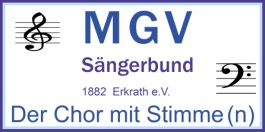 NameVornameGeburtsdatumPLZ, OrtStraße, HausnummerTelefon / E-Mail